Муниципальное бюджетное дошкольное образовательное учреждение  «Добрянский детский сад № 21»Материально-техническое обеспечение иоснащенность образовательного процесса.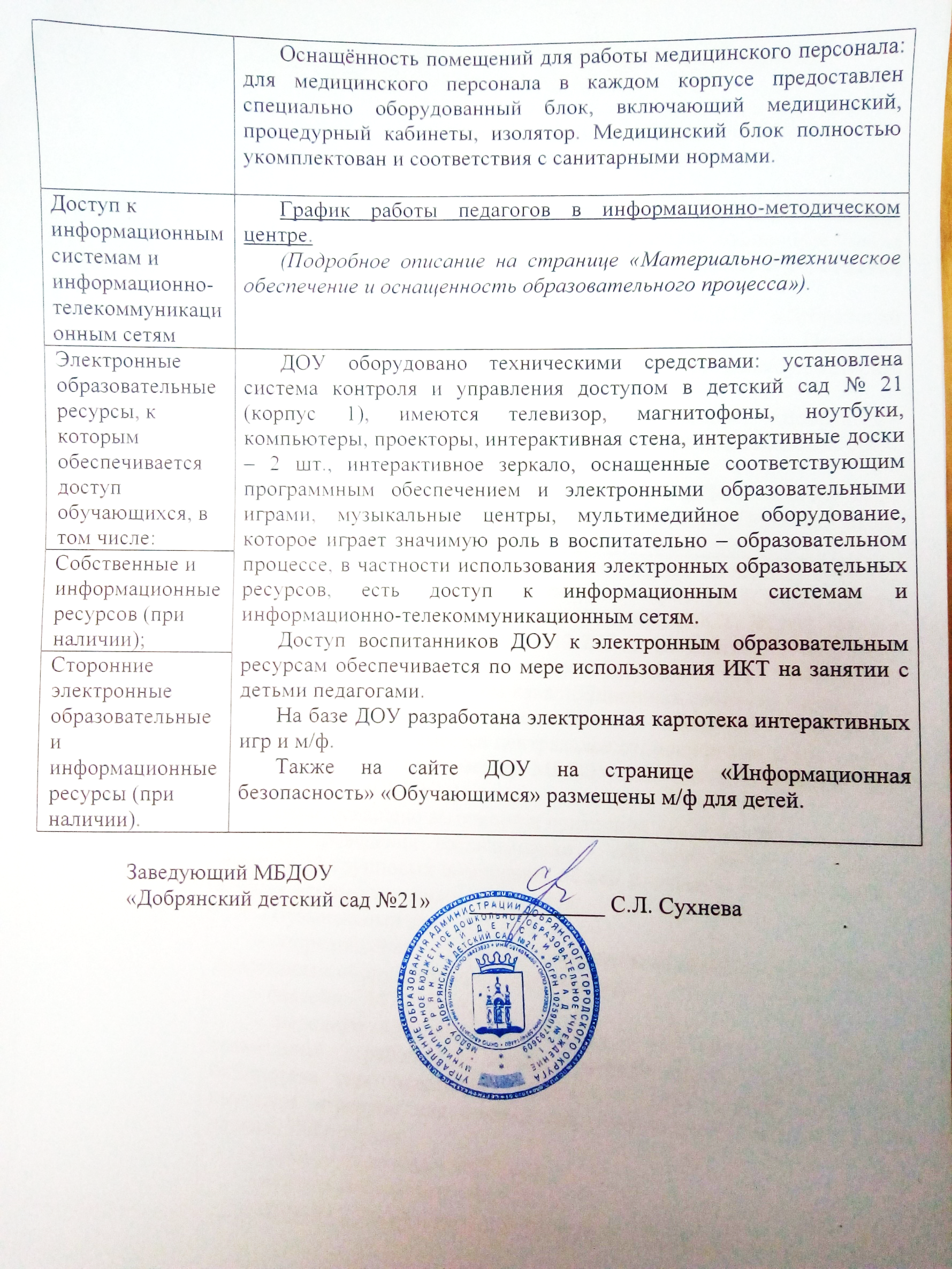 Места осуществления образовательной деятельностиДетский сад включает два двухэтажных панельных типовых здания и одно типовое двухэтажное кирпичное здание. Все здания ДОУ расположены вблизи лесопарковой зоны города. В учреждении функционирует 31 группа.Адрес образовательного учреждения МБДОУ «Добрянский детский сад № 21» главный корпус: 618740, г. Добрянка, Пермский край, ул.Жуковского, 40; т.: (834265) 225-13; факс/бухгалтерия: (834265) 274-98, detsad2169@mail.ruАдрес образовательного учреждения МБДОУ «Добрянский детский сад № 21» корпус 1: 618740, г. Добрянка, Пермский край, ул.Герцена, 30/1, тел.: 8 (342)652-76-15Муниципальное бюджетное дошкольное образовательное учреждение «Добрянский детский сад №21» главный корпус.Здание главного корпуса - это двухэтажная панельная постройка площадью 2414 кв. м., построено в 1992 году по типовому проекту. (Соответствует строительным нормам и правилам (СанПиН, ГОСТ, ВСН)). Общая площадь участка детского сада – 12 265 кв. м. Здание детского сада оснащено: центральным водоснабжением (от городской центральной сети) и сбросом канализационных стоков (в городскую сеть). Источником электроснабжения являются городские электросети, также имеется центральное отопление (подается в виде горячей воды договор между МБДОУ «Добрянский детский сад №21» и  ОАО «ПГРЭС»).  Здание оснащено вытяжной и приточной вентиляцией.Для проведения воспитательно - образовательного процесса имеется 13 групповых помещений общей площадью – 1574,5 кв. м., а также вспомогательные помещения: - музыкальный зал – 135,5 кв. м. - спортивный зал – 50 кв. м.. Оснащены необходимым игровым, спортивным оборудованием и инвентарем; - бассейн – 187.5 кв. м; - методико-психологический центр – 46,7 кв. м., в котором совмещены рабочие зоны: информационно-методическая библиотека для педагогов, пинокотека (репродукции картин), выносная игротека для совместной деятельности воспитателя с детьми, ИЗО-студия. - кабинет логопеда – 16,2 кв. м.; - детская библиотека – 46,9 кв. м.; - кабинет музыкального руководителя – 7,3 кв. м.; - кабинет заведующей – 12,1 кв. м.; - кабинет главного бухгалтера – 12,5 кв. м.; - канцелярия – 10,3 кв. м.; - пищеблок – 70,9 кв. м., который оснащен необходимым оборудованием и инвентарем, для приготовления и организации питания воспитанников; - медицинский кабинет – 35,9 кв. м., оснащен всем необходимым оборудованием и инвентарем. Санитарно-эпидемиологическое заключение № 59.02.01.000.М.000030.09.09 от 05.02.2009 г. Восточного филиала ФГУЗ «Центр гигиены и эпидемиологии в Пермском крае»; - спортивная площадка.Вышеперечисленные объекты спорта, помещения для практических занятий оборудованы для воспитанников, обучающихся по основной общеобразовательной программе ДОУ, а также могут использоваться для воспитанников с инвалидностью и детьми с ограниченными возможностями здоровья. Внутренняя отделка помещений детского сада соответствует санитарным нормам и правилам. Санитарно-эпидемиологическое заключение № 59.02.01.000.М.000466.09.09 от 15.09.2009 г. Восточного филиала ФГУЗ «Центр гигиены и эпидемиологии в Пермском крае».Тип освещения детского сада – люминесцентное, СК-300 и др.,  что соответствует санитарным нормам и правилам. (Санитарно-эпидемиологическое заключение № 59.02.01.000.М.000466.09.09 от 15.09.2009 г. Восточного филиала ФГУЗ «Центр гигиены и эпидемиологии в Пермском крае»)Здание и сооружения детского сада соответствует требованиям пожарной безопасности (Заключение № 4/29 от 23.10.2009 г. ГУ МЧС России по Пермскому краю 4 отдела Государственного пожарного надзора по Добрянскому муниципальному району).Муниципальное бюджетное дошкольное образовательное учреждение «Добрянский детский сад № 21» корпус 1. Здание первого корпуса - это типовая двухэтажная панельная постройка площадью 2414 кв.м. построено в  1989 году по типовому проекту. (Соответствует строительным нормам и правилам (СанПиН, ГОСТ, ВСН)   и размещён  в центре города , IV микрорайон. Здание построено на ровной местности, имеется, озеленение газоны занимают 75-80 % территории, остальная площадь приходится на асфальтовые и грунтовые площадки, дорожки. Общая площадь участка детского сада – 10528 кв.м.Здание детского сада оснащено: центральным водоснабжением (от городской центральной сети) и сбросом канализационных стоков (в городскую сеть). Источником электроснабжения являются городские электросети, также имеется центральное отопление.Здание оснащено вытяжной и приточной вентиляцией. Для проведения воспитательно - образовательного процесса имеется: 13 групповых помещений общей площадью  – 1574,5 кв.м., а также вспомогательные помещения: музыкальный зал – 135,5 кв.м.; спортивный зал – 135,5 кв.м. и  бассейн – 187.5 кв.м – оснащены необходимым игровым и спортивным оборудованием и инвентарем; методико-психологический центр – 46,7 кв.м.; кабинет логопеда – 16,2 кв.м.; центр изучения правил дорожного движения, с необходимым оборудованием – 46,9 кв.м.;   кабинет заведующей – 12,1 кв.м.; кабинет главного бухгалтера – 12,5 кв.м.; канцелярия – 10,3 кв.м.; пищеблок – 70,9 кв.м.- оснащен необходимым оборудованием и инвентарем, для приготовления и организации питания воспитанников; медицинский кабинет – 35,9 кв.м. (оснащен всем необходимым оборудованием и инвентарем. Санитарно-эпидемиологическое заключение № 59.02.01.000.М.000030.09.09 от 05.02 .2009г. Восточного филиала ФГУЗ «Центр гигиены и эпидемиологии в Пермском крае»).Внутренняя отделка помещений детского сада соответствует санитарным нормам и правилам. (Санитарно-эпидемиологическое заключение № 59.02.01.000.М.000466.09.09 от 15.09.2009г. Восточного филиала ФГУЗ «Центр гигиены и эпидемиологии в Пермском крае»).Тип освещения детского сада – люминесцентное, СК-300 и др.,  что соответствует санитарным нормам и правилам. (Санитарно-эпидемиологическое заключение № 59.02.01.000.М.000466.09.09 от 15.09.2009г. Восточного филиала ФГУЗ «Центр гигиены и эпидемиологии в Пермском крае»).Здание и сооружения детского сада соответствуют требованиям пожарной безопасности (Заключение № 4/29 от 23.10.2009г. ГУ МЧС России по Пермскому краю 4 отдела Государственного пожарного надзора по Добрянскому муниципальному району).Детский сад в достаточном количестве оснащен мягким и жестким инвентарем. Имеется необходимое игровое и физкультурное оборудование, а также методическое обеспечение. Ведется работа по совершенствованию материально - технической базы учреждения в соответствии с ФГОС ДО.Группы оборудованы детской мебелью, мягким инвентарём в соответствии с СанПиН. При оформлении групповых комнат воспитатели исходят из требований безопасности используемого материала для здоровья детей, а так же характера образовательной модели, которая лежит в основе планирования и оборудования группы.Здание детского сада соответствует требованиям СанПиНа. Материально-техническое обеспечение образовательной деятельностиУчебно-методическое обеспечение. Методико-психологический центр ДОУ составляет информационную подсистему методической работы в ДОУ. Является центром систематизации и отбора информации и консультационным пунктом для педагогов и родителей. Основным оснащением кабинета являются: нормативные и инструктивные материалы, издаваемые органами управления образованием и другими вышестоящими организациями, локальные акты ДОУ документы и методические материалы для педагогов, методическая литература по педагогике, психологии и методике дошкольного воспитания (учебные пособия, программы, методические рекомендации), методические пособия и материалы к программе «Истоки» «Радуга», периодические профессиональные издания. Комплекты наглядных и демонстрационных материалов, диапозитивы, дидактические материалы и игры.Стеллажи с конструкторами (на группу для проведения фронтальных занятий и мероприятий), дидактические игры, пособия и материалы к тематическим блокам, дидактические куклы в одежде представителей различных профессий, специализированные автомобили-игрушки. Материал систематизирован по образовательным областям и отдельным направлениям. Оборудована костюмерная комната, где находятся взрослые и детские костюмы для участия детско - взрослого сообщества в различных театрализованных представлениях, спектаклях и утренниках. С целью реализации приоритетного направления ДОУ создан интерактивный музей, вариативная картотека позволяет использовать картины в соответствии с тематическими блоками. В методическом подчинении центра находятся открытые образовательные площадки: Музей русского быта и Детский библиотечный центр ДОУ. Для педагогов оборудована компьютерная зона с выходом в Интернет.Библиотечно-информационное обеспечение. В методико-психологическом центре имеется необходимое методическое обеспечение: методические пособия, дидактический материал, репродукции, иллюстрации, энциклопедии и демонстрационные художественные произведения для детей, что составляет библиотечное пространство ДОУ и находится в свободном доступе для педагогов. Учёт ведётся посредством занесения записи самим педагогов в библиотечный формуляр. Библиотечный фонд пополняется в течение учебного года, ведётся картотека. Библиотечно-информационное обеспечение образовательного процесса ДОУ включает: наличие официального сайта ДОУ в сети Интернет, на котором размешена информация, определённая законодательством. Размещаются на сайте ДОУ информационные материалы о деятельности учреждения для широкого информирования родителей (законных представителей), для обеспечения публичной отчетности о деятельности ДОУ, консультативные материалы специалистов.Оборудование и оснащение пространства ДОУ.Музыкальный зал – 2Физкультурный зал - 2Физкультурная площадка -  2  (беговая дорожка,   яма для прыжков, спортивное оборудование, спортивный инвентарь).Стационарное спортивно-игровое оборудование  на прогулочных участках.Огород.Цветники.Центры развития детей в групповых помещенияхПознавательно-речевое направление развития детей.Центр науки и экспериментирования;Речевые центры в каждой группе.Логопункт-1Физическое направление развития детей.Центр физического развития в группах дошкольного и преддошкольного возрастов -спортзал- 2- спортивная площадка - 2- бассейн - 2Художественно-эстетическое направление развития детей.-Центр     изобразительной деятельности в группах дошкольного и преддошкольного возрастов.- Центры творчества в каждой группе.- Музыкальный зал - 2Социально-личностное направление  развития детей.- Игровые центры в каждой группе.- Центр психологической разгрузки.Групповые комнаты:•	Сюжетно-ролевые игры.	•	Детская мебель для практической деятельности.•	Книжный уголок.•	Уголок для изобразительной детской деятельности.•	Игровая мебель. Атрибуты для сюжетно-ролевых игр «Семья», «Магазин», «Парикмахерская», «Больница», «Ателье», «Библиотека», «Школа».•	Природный уголок.•	Конструкторы различных видов.•	Головоломки, мозаики, пазлы, настольно-печатные игры, лото.•	Развивающие игры по математике, логике.•	Различные виды театров.Спальные помещения:•	Спальная мебель.•	Физкультурное оборудование для гимнастики после сна: ребристая дорожка, массажные коврики и мячи, резиновые кольца и кубики.Приёмные:Информационный уголок.•	Выставки детского творчества.•	Наглядно-информационный материал для родителей.Оснащение кабинетов/залов (подробное описание на странице «Материально-техническое обеспечение и оснащенность образовательного процесса»).- Оснащение кабинета педагога-психолога - главный корпус.- Оснащение кабинета педагога-психолога - корпус 1.- Оснащение кабинета учителя-логопеда - корпус 1.- Оснащение помещения бассейна - корпус 1.- Оснащение музыкального зала - главный корпус.- Оснащение музыкального зала -  корпус 1.- Оснащение физкультурного зала -  главный корпус.- Оснащение физкультурного зала -  корпус 1.Оборудованные учебные кабинетыУчебно-методическое обеспечение. Методико-психологический центр ДОУ составляет информационную подсистему методической работы в ДОУ. Является центром систематизации и отбора информации и консультационным пунктом для педагогов и родителей. Основным оснащением кабинета являются: нормативные и инструктивные материалы, издаваемые органами управления образованием и другими вышестоящими организациями, локальные акты ДОУ документы и методические материалы для педагогов, методическая литература по педагогике, психологии и методике дошкольного воспитания (учебные пособия, программы, методические рекомендации), методические пособия и материалы к программе «Истоки» «Радуга», периодические профессиональные издания. Комплекты наглядных и демонстрационных материалов, диапозитивы, дидактические материалы и игры.Стеллажи с конструкторами (на группу для проведения фронтальных занятий и мероприятий), дидактические игры, пособия и материалы к тематическим блокам, дидактические куклы в одежде представителей различных профессий, специализированные автомобили-игрушки. Материал систематизирован по образовательным областям и отдельным направлениям. Оборудована костюмерная комната, где находятся взрослые и детские костюмы для участия детско - взрослого сообщества в различных театрализованных представлениях, спектаклях и утренниках. С целью реализации приоритетного направления ДОУ создан интерактивный музей, вариативная картотека позволяет использовать картины в соответствии с тематическими блоками. В методическом подчинении центра находятся открытые образовательные площадки: Музей русского быта и Детский библиотечный центр ДОУ. Для педагогов оборудована компьютерная зона с выходом в Интернет.Библиотечно-информационное обеспечение. В методико-психологическом центре имеется необходимое методическое обеспечение: методические пособия, дидактический материал, репродукции, иллюстрации, энциклопедии и демонстрационные художественные произведения для детей, что составляет библиотечное пространство ДОУ и находится в свободном доступе для педагогов. Учёт ведётся посредством занесения записи самим педагогов в библиотечный формуляр. Библиотечный фонд пополняется в течение учебного года, ведётся картотека. Библиотечно-информационное обеспечение образовательного процесса ДОУ включает: наличие официального сайта ДОУ в сети Интернет, на котором размешена информация, определённая законодательством. Размещаются на сайте ДОУ информационные материалы о деятельности учреждения для широкого информирования родителей (законных представителей), для обеспечения публичной отчетности о деятельности ДОУ, консультативные материалы специалистов.Оборудование и оснащение пространства ДОУ.Музыкальный зал – 2Физкультурный зал - 2Физкультурная площадка -  2  (беговая дорожка,   яма для прыжков, спортивное оборудование, спортивный инвентарь).Стационарное спортивно-игровое оборудование  на прогулочных участках.Огород.Цветники.Центры развития детей в групповых помещенияхПознавательно-речевое направление развития детей.Центр науки и экспериментирования;Речевые центры в каждой группе.Логопункт-1Физическое направление развития детей.Центр физического развития в группах дошкольного и преддошкольного возрастов -спортзал- 2- спортивная площадка - 2- бассейн - 2Художественно-эстетическое направление развития детей.-Центр     изобразительной деятельности в группах дошкольного и преддошкольного возрастов.- Центры творчества в каждой группе.- Музыкальный зал - 2Социально-личностное направление  развития детей.- Игровые центры в каждой группе.- Центр психологической разгрузки.Групповые комнаты:•	Сюжетно-ролевые игры.	•	Детская мебель для практической деятельности.•	Книжный уголок.•	Уголок для изобразительной детской деятельности.•	Игровая мебель. Атрибуты для сюжетно-ролевых игр «Семья», «Магазин», «Парикмахерская», «Больница», «Ателье», «Библиотека», «Школа».•	Природный уголок.•	Конструкторы различных видов.•	Головоломки, мозаики, пазлы, настольно-печатные игры, лото.•	Развивающие игры по математике, логике.•	Различные виды театров.Спальные помещения:•	Спальная мебель.•	Физкультурное оборудование для гимнастики после сна: ребристая дорожка, массажные коврики и мячи, резиновые кольца и кубики.Приёмные:Информационный уголок.•	Выставки детского творчества.•	Наглядно-информационный материал для родителей.Оснащение кабинетов/залов (подробное описание на странице «Материально-техническое обеспечение и оснащенность образовательного процесса»).- Оснащение кабинета педагога-психолога - главный корпус.- Оснащение кабинета педагога-психолога - корпус 1.- Оснащение кабинета учителя-логопеда - корпус 1.- Оснащение помещения бассейна - корпус 1.- Оснащение музыкального зала - главный корпус.- Оснащение музыкального зала -  корпус 1.- Оснащение физкультурного зала -  главный корпус.- Оснащение физкультурного зала -  корпус 1.Объекты для проведения практических занятийУчебно-методическое обеспечение. Методико-психологический центр ДОУ составляет информационную подсистему методической работы в ДОУ. Является центром систематизации и отбора информации и консультационным пунктом для педагогов и родителей. Основным оснащением кабинета являются: нормативные и инструктивные материалы, издаваемые органами управления образованием и другими вышестоящими организациями, локальные акты ДОУ документы и методические материалы для педагогов, методическая литература по педагогике, психологии и методике дошкольного воспитания (учебные пособия, программы, методические рекомендации), методические пособия и материалы к программе «Истоки» «Радуга», периодические профессиональные издания. Комплекты наглядных и демонстрационных материалов, диапозитивы, дидактические материалы и игры.Стеллажи с конструкторами (на группу для проведения фронтальных занятий и мероприятий), дидактические игры, пособия и материалы к тематическим блокам, дидактические куклы в одежде представителей различных профессий, специализированные автомобили-игрушки. Материал систематизирован по образовательным областям и отдельным направлениям. Оборудована костюмерная комната, где находятся взрослые и детские костюмы для участия детско - взрослого сообщества в различных театрализованных представлениях, спектаклях и утренниках. С целью реализации приоритетного направления ДОУ создан интерактивный музей, вариативная картотека позволяет использовать картины в соответствии с тематическими блоками. В методическом подчинении центра находятся открытые образовательные площадки: Музей русского быта и Детский библиотечный центр ДОУ. Для педагогов оборудована компьютерная зона с выходом в Интернет.Библиотечно-информационное обеспечение. В методико-психологическом центре имеется необходимое методическое обеспечение: методические пособия, дидактический материал, репродукции, иллюстрации, энциклопедии и демонстрационные художественные произведения для детей, что составляет библиотечное пространство ДОУ и находится в свободном доступе для педагогов. Учёт ведётся посредством занесения записи самим педагогов в библиотечный формуляр. Библиотечный фонд пополняется в течение учебного года, ведётся картотека. Библиотечно-информационное обеспечение образовательного процесса ДОУ включает: наличие официального сайта ДОУ в сети Интернет, на котором размешена информация, определённая законодательством. Размещаются на сайте ДОУ информационные материалы о деятельности учреждения для широкого информирования родителей (законных представителей), для обеспечения публичной отчетности о деятельности ДОУ, консультативные материалы специалистов.Оборудование и оснащение пространства ДОУ.Музыкальный зал – 2Физкультурный зал - 2Физкультурная площадка -  2  (беговая дорожка,   яма для прыжков, спортивное оборудование, спортивный инвентарь).Стационарное спортивно-игровое оборудование  на прогулочных участках.Огород.Цветники.Центры развития детей в групповых помещенияхПознавательно-речевое направление развития детей.Центр науки и экспериментирования;Речевые центры в каждой группе.Логопункт-1Физическое направление развития детей.Центр физического развития в группах дошкольного и преддошкольного возрастов -спортзал- 2- спортивная площадка - 2- бассейн - 2Художественно-эстетическое направление развития детей.-Центр     изобразительной деятельности в группах дошкольного и преддошкольного возрастов.- Центры творчества в каждой группе.- Музыкальный зал - 2Социально-личностное направление  развития детей.- Игровые центры в каждой группе.- Центр психологической разгрузки.Групповые комнаты:•	Сюжетно-ролевые игры.	•	Детская мебель для практической деятельности.•	Книжный уголок.•	Уголок для изобразительной детской деятельности.•	Игровая мебель. Атрибуты для сюжетно-ролевых игр «Семья», «Магазин», «Парикмахерская», «Больница», «Ателье», «Библиотека», «Школа».•	Природный уголок.•	Конструкторы различных видов.•	Головоломки, мозаики, пазлы, настольно-печатные игры, лото.•	Развивающие игры по математике, логике.•	Различные виды театров.Спальные помещения:•	Спальная мебель.•	Физкультурное оборудование для гимнастики после сна: ребристая дорожка, массажные коврики и мячи, резиновые кольца и кубики.Приёмные:Информационный уголок.•	Выставки детского творчества.•	Наглядно-информационный материал для родителей.Оснащение кабинетов/залов (подробное описание на странице «Материально-техническое обеспечение и оснащенность образовательного процесса»).- Оснащение кабинета педагога-психолога - главный корпус.- Оснащение кабинета педагога-психолога - корпус 1.- Оснащение кабинета учителя-логопеда - корпус 1.- Оснащение помещения бассейна - корпус 1.- Оснащение музыкального зала - главный корпус.- Оснащение музыкального зала -  корпус 1.- Оснащение физкультурного зала -  главный корпус.- Оснащение физкультурного зала -  корпус 1.Библиотек(и)Учебно-методическое обеспечение. Методико-психологический центр ДОУ составляет информационную подсистему методической работы в ДОУ. Является центром систематизации и отбора информации и консультационным пунктом для педагогов и родителей. Основным оснащением кабинета являются: нормативные и инструктивные материалы, издаваемые органами управления образованием и другими вышестоящими организациями, локальные акты ДОУ документы и методические материалы для педагогов, методическая литература по педагогике, психологии и методике дошкольного воспитания (учебные пособия, программы, методические рекомендации), методические пособия и материалы к программе «Истоки» «Радуга», периодические профессиональные издания. Комплекты наглядных и демонстрационных материалов, диапозитивы, дидактические материалы и игры.Стеллажи с конструкторами (на группу для проведения фронтальных занятий и мероприятий), дидактические игры, пособия и материалы к тематическим блокам, дидактические куклы в одежде представителей различных профессий, специализированные автомобили-игрушки. Материал систематизирован по образовательным областям и отдельным направлениям. Оборудована костюмерная комната, где находятся взрослые и детские костюмы для участия детско - взрослого сообщества в различных театрализованных представлениях, спектаклях и утренниках. С целью реализации приоритетного направления ДОУ создан интерактивный музей, вариативная картотека позволяет использовать картины в соответствии с тематическими блоками. В методическом подчинении центра находятся открытые образовательные площадки: Музей русского быта и Детский библиотечный центр ДОУ. Для педагогов оборудована компьютерная зона с выходом в Интернет.Библиотечно-информационное обеспечение. В методико-психологическом центре имеется необходимое методическое обеспечение: методические пособия, дидактический материал, репродукции, иллюстрации, энциклопедии и демонстрационные художественные произведения для детей, что составляет библиотечное пространство ДОУ и находится в свободном доступе для педагогов. Учёт ведётся посредством занесения записи самим педагогов в библиотечный формуляр. Библиотечный фонд пополняется в течение учебного года, ведётся картотека. Библиотечно-информационное обеспечение образовательного процесса ДОУ включает: наличие официального сайта ДОУ в сети Интернет, на котором размешена информация, определённая законодательством. Размещаются на сайте ДОУ информационные материалы о деятельности учреждения для широкого информирования родителей (законных представителей), для обеспечения публичной отчетности о деятельности ДОУ, консультативные материалы специалистов.Оборудование и оснащение пространства ДОУ.Музыкальный зал – 2Физкультурный зал - 2Физкультурная площадка -  2  (беговая дорожка,   яма для прыжков, спортивное оборудование, спортивный инвентарь).Стационарное спортивно-игровое оборудование  на прогулочных участках.Огород.Цветники.Центры развития детей в групповых помещенияхПознавательно-речевое направление развития детей.Центр науки и экспериментирования;Речевые центры в каждой группе.Логопункт-1Физическое направление развития детей.Центр физического развития в группах дошкольного и преддошкольного возрастов -спортзал- 2- спортивная площадка - 2- бассейн - 2Художественно-эстетическое направление развития детей.-Центр     изобразительной деятельности в группах дошкольного и преддошкольного возрастов.- Центры творчества в каждой группе.- Музыкальный зал - 2Социально-личностное направление  развития детей.- Игровые центры в каждой группе.- Центр психологической разгрузки.Групповые комнаты:•	Сюжетно-ролевые игры.	•	Детская мебель для практической деятельности.•	Книжный уголок.•	Уголок для изобразительной детской деятельности.•	Игровая мебель. Атрибуты для сюжетно-ролевых игр «Семья», «Магазин», «Парикмахерская», «Больница», «Ателье», «Библиотека», «Школа».•	Природный уголок.•	Конструкторы различных видов.•	Головоломки, мозаики, пазлы, настольно-печатные игры, лото.•	Развивающие игры по математике, логике.•	Различные виды театров.Спальные помещения:•	Спальная мебель.•	Физкультурное оборудование для гимнастики после сна: ребристая дорожка, массажные коврики и мячи, резиновые кольца и кубики.Приёмные:Информационный уголок.•	Выставки детского творчества.•	Наглядно-информационный материал для родителей.Оснащение кабинетов/залов (подробное описание на странице «Материально-техническое обеспечение и оснащенность образовательного процесса»).- Оснащение кабинета педагога-психолога - главный корпус.- Оснащение кабинета педагога-психолога - корпус 1.- Оснащение кабинета учителя-логопеда - корпус 1.- Оснащение помещения бассейна - корпус 1.- Оснащение музыкального зала - главный корпус.- Оснащение музыкального зала -  корпус 1.- Оснащение физкультурного зала -  главный корпус.- Оснащение физкультурного зала -  корпус 1.Объекты спортаУчебно-методическое обеспечение. Методико-психологический центр ДОУ составляет информационную подсистему методической работы в ДОУ. Является центром систематизации и отбора информации и консультационным пунктом для педагогов и родителей. Основным оснащением кабинета являются: нормативные и инструктивные материалы, издаваемые органами управления образованием и другими вышестоящими организациями, локальные акты ДОУ документы и методические материалы для педагогов, методическая литература по педагогике, психологии и методике дошкольного воспитания (учебные пособия, программы, методические рекомендации), методические пособия и материалы к программе «Истоки» «Радуга», периодические профессиональные издания. Комплекты наглядных и демонстрационных материалов, диапозитивы, дидактические материалы и игры.Стеллажи с конструкторами (на группу для проведения фронтальных занятий и мероприятий), дидактические игры, пособия и материалы к тематическим блокам, дидактические куклы в одежде представителей различных профессий, специализированные автомобили-игрушки. Материал систематизирован по образовательным областям и отдельным направлениям. Оборудована костюмерная комната, где находятся взрослые и детские костюмы для участия детско - взрослого сообщества в различных театрализованных представлениях, спектаклях и утренниках. С целью реализации приоритетного направления ДОУ создан интерактивный музей, вариативная картотека позволяет использовать картины в соответствии с тематическими блоками. В методическом подчинении центра находятся открытые образовательные площадки: Музей русского быта и Детский библиотечный центр ДОУ. Для педагогов оборудована компьютерная зона с выходом в Интернет.Библиотечно-информационное обеспечение. В методико-психологическом центре имеется необходимое методическое обеспечение: методические пособия, дидактический материал, репродукции, иллюстрации, энциклопедии и демонстрационные художественные произведения для детей, что составляет библиотечное пространство ДОУ и находится в свободном доступе для педагогов. Учёт ведётся посредством занесения записи самим педагогов в библиотечный формуляр. Библиотечный фонд пополняется в течение учебного года, ведётся картотека. Библиотечно-информационное обеспечение образовательного процесса ДОУ включает: наличие официального сайта ДОУ в сети Интернет, на котором размешена информация, определённая законодательством. Размещаются на сайте ДОУ информационные материалы о деятельности учреждения для широкого информирования родителей (законных представителей), для обеспечения публичной отчетности о деятельности ДОУ, консультативные материалы специалистов.Оборудование и оснащение пространства ДОУ.Музыкальный зал – 2Физкультурный зал - 2Физкультурная площадка -  2  (беговая дорожка,   яма для прыжков, спортивное оборудование, спортивный инвентарь).Стационарное спортивно-игровое оборудование  на прогулочных участках.Огород.Цветники.Центры развития детей в групповых помещенияхПознавательно-речевое направление развития детей.Центр науки и экспериментирования;Речевые центры в каждой группе.Логопункт-1Физическое направление развития детей.Центр физического развития в группах дошкольного и преддошкольного возрастов -спортзал- 2- спортивная площадка - 2- бассейн - 2Художественно-эстетическое направление развития детей.-Центр     изобразительной деятельности в группах дошкольного и преддошкольного возрастов.- Центры творчества в каждой группе.- Музыкальный зал - 2Социально-личностное направление  развития детей.- Игровые центры в каждой группе.- Центр психологической разгрузки.Групповые комнаты:•	Сюжетно-ролевые игры.	•	Детская мебель для практической деятельности.•	Книжный уголок.•	Уголок для изобразительной детской деятельности.•	Игровая мебель. Атрибуты для сюжетно-ролевых игр «Семья», «Магазин», «Парикмахерская», «Больница», «Ателье», «Библиотека», «Школа».•	Природный уголок.•	Конструкторы различных видов.•	Головоломки, мозаики, пазлы, настольно-печатные игры, лото.•	Развивающие игры по математике, логике.•	Различные виды театров.Спальные помещения:•	Спальная мебель.•	Физкультурное оборудование для гимнастики после сна: ребристая дорожка, массажные коврики и мячи, резиновые кольца и кубики.Приёмные:Информационный уголок.•	Выставки детского творчества.•	Наглядно-информационный материал для родителей.Оснащение кабинетов/залов (подробное описание на странице «Материально-техническое обеспечение и оснащенность образовательного процесса»).- Оснащение кабинета педагога-психолога - главный корпус.- Оснащение кабинета педагога-психолога - корпус 1.- Оснащение кабинета учителя-логопеда - корпус 1.- Оснащение помещения бассейна - корпус 1.- Оснащение музыкального зала - главный корпус.- Оснащение музыкального зала -  корпус 1.- Оснащение физкультурного зала -  главный корпус.- Оснащение физкультурного зала -  корпус 1.Средства обучения и воспитанияУчебно-методическое обеспечение. Методико-психологический центр ДОУ составляет информационную подсистему методической работы в ДОУ. Является центром систематизации и отбора информации и консультационным пунктом для педагогов и родителей. Основным оснащением кабинета являются: нормативные и инструктивные материалы, издаваемые органами управления образованием и другими вышестоящими организациями, локальные акты ДОУ документы и методические материалы для педагогов, методическая литература по педагогике, психологии и методике дошкольного воспитания (учебные пособия, программы, методические рекомендации), методические пособия и материалы к программе «Истоки» «Радуга», периодические профессиональные издания. Комплекты наглядных и демонстрационных материалов, диапозитивы, дидактические материалы и игры.Стеллажи с конструкторами (на группу для проведения фронтальных занятий и мероприятий), дидактические игры, пособия и материалы к тематическим блокам, дидактические куклы в одежде представителей различных профессий, специализированные автомобили-игрушки. Материал систематизирован по образовательным областям и отдельным направлениям. Оборудована костюмерная комната, где находятся взрослые и детские костюмы для участия детско - взрослого сообщества в различных театрализованных представлениях, спектаклях и утренниках. С целью реализации приоритетного направления ДОУ создан интерактивный музей, вариативная картотека позволяет использовать картины в соответствии с тематическими блоками. В методическом подчинении центра находятся открытые образовательные площадки: Музей русского быта и Детский библиотечный центр ДОУ. Для педагогов оборудована компьютерная зона с выходом в Интернет.Библиотечно-информационное обеспечение. В методико-психологическом центре имеется необходимое методическое обеспечение: методические пособия, дидактический материал, репродукции, иллюстрации, энциклопедии и демонстрационные художественные произведения для детей, что составляет библиотечное пространство ДОУ и находится в свободном доступе для педагогов. Учёт ведётся посредством занесения записи самим педагогов в библиотечный формуляр. Библиотечный фонд пополняется в течение учебного года, ведётся картотека. Библиотечно-информационное обеспечение образовательного процесса ДОУ включает: наличие официального сайта ДОУ в сети Интернет, на котором размешена информация, определённая законодательством. Размещаются на сайте ДОУ информационные материалы о деятельности учреждения для широкого информирования родителей (законных представителей), для обеспечения публичной отчетности о деятельности ДОУ, консультативные материалы специалистов.Оборудование и оснащение пространства ДОУ.Музыкальный зал – 2Физкультурный зал - 2Физкультурная площадка -  2  (беговая дорожка,   яма для прыжков, спортивное оборудование, спортивный инвентарь).Стационарное спортивно-игровое оборудование  на прогулочных участках.Огород.Цветники.Центры развития детей в групповых помещенияхПознавательно-речевое направление развития детей.Центр науки и экспериментирования;Речевые центры в каждой группе.Логопункт-1Физическое направление развития детей.Центр физического развития в группах дошкольного и преддошкольного возрастов -спортзал- 2- спортивная площадка - 2- бассейн - 2Художественно-эстетическое направление развития детей.-Центр     изобразительной деятельности в группах дошкольного и преддошкольного возрастов.- Центры творчества в каждой группе.- Музыкальный зал - 2Социально-личностное направление  развития детей.- Игровые центры в каждой группе.- Центр психологической разгрузки.Групповые комнаты:•	Сюжетно-ролевые игры.	•	Детская мебель для практической деятельности.•	Книжный уголок.•	Уголок для изобразительной детской деятельности.•	Игровая мебель. Атрибуты для сюжетно-ролевых игр «Семья», «Магазин», «Парикмахерская», «Больница», «Ателье», «Библиотека», «Школа».•	Природный уголок.•	Конструкторы различных видов.•	Головоломки, мозаики, пазлы, настольно-печатные игры, лото.•	Развивающие игры по математике, логике.•	Различные виды театров.Спальные помещения:•	Спальная мебель.•	Физкультурное оборудование для гимнастики после сна: ребристая дорожка, массажные коврики и мячи, резиновые кольца и кубики.Приёмные:Информационный уголок.•	Выставки детского творчества.•	Наглядно-информационный материал для родителей.Оснащение кабинетов/залов (подробное описание на странице «Материально-техническое обеспечение и оснащенность образовательного процесса»).- Оснащение кабинета педагога-психолога - главный корпус.- Оснащение кабинета педагога-психолога - корпус 1.- Оснащение кабинета учителя-логопеда - корпус 1.- Оснащение помещения бассейна - корпус 1.- Оснащение музыкального зала - главный корпус.- Оснащение музыкального зала -  корпус 1.- Оснащение физкультурного зала -  главный корпус.- Оснащение физкультурного зала -  корпус 1.Условия питания обучающихсяКонтроль за организацией питания осуществляется в соответствии с «Программой производственного контроля», и работой бракеражной комиссии ДОУ. Информационный контроль за качеством поставляемых продуктов осуществляется посредством системы «Меркурий».Суточный набор продуктов на ребёнка. (Подробное описание на странице «Материально-техническое обеспечение и оснащенность образовательного процесса»).При организации питания соблюдаются все физиологические и возрастные нормы в суточной потребности основных пищевых веществ. Качество питания, разнообразие и витаминизации блюд, выход блюд, вкусовые качества пищи, правильность хранения и соблюдение сроков реализации продуктов питания контролирует руководитель ДОУ.Согласно санитарно-гигиеническим требованиям соблюдения режима питания в детском саду организовано 4-х разовое питание детей: завтрак, обед, полдник, ужин. Все главные принципы организации питания в детском саду реализованы в меню, утверждённым руководителем  учреждения. Исполнение меню проводится в строгом соответствии с технологическими картами. В рацион детей ДОУ входят свежие фрукты, овощи. Пищеблок укомплектован современным оборудованием. При организации питания соблюдаются все физиологические и возрастные нормы в суточной потребности основных пищевых веществ. Педагоги информируют родителей о продуктах и блюдах, которые ребенок получает в течение дня в детском саду, вывешивая ежедневное меню.Все необходимые требования к качеству приготовления пищи, составлению  меню, санитарному состоянию пищеблока, правила личной гигиены повара соблюдаются. Группы обеспечены соответствующей посудой, удобными столами. Блюда подаются детям вовремя. Воспитатели приучают детей к чистоте и опрятности при приеме пищи.Условия охраны здоровья обучающихсяПАСПОРТ ДОСТУПНОСТИ объекта социальной инфраструктуры. Адресная программа адаптации объекта социальной инфраструктуры. (Подробное описание на странице «Материально-техническое обеспечение и оснащенность образовательного процесса»).В ДОУ много внимания уделяется обеспечению безопасности детей. Для обеспечения пожарной безопасности детский сад оборудован автоматической пожарной сигнализацией, первичными средствами пожаротушения, два раза в год проводятся учебные тренировки-эвакуации с участниками образовательного процесса. Имеется план действий во время пожара и при угрозе террористического характера. Территория детского сада огорожена металлическим забором. ДОУ в ночное время охраняется сторожем.  В дневное время ответственность за безопасность детей возложена на воспитателя, руководителя и дежурного по ДОУ.Здания детского сада оборудовано современной пожарно-охранной сигнализацией, противопожарной системой "Стрелец-мониторинг", видеонаблюдением и стационарным телефоном, что позволяет оперативно вызвать наряд охраны в случае чрезвычайной ситуации. Обеспечение условий безопасности в  ДОУ выполняется согласно локальным нормативно-правовым документам. Имеются планы эвакуации. Разработано и функционирует положение «О пропускном режиме ДОУ».В весенне-зимний период с крыш и козырьков детского сада всегда своевременно убирается снег и наледь, дорожки посыпаются песком, чистятся крыльца.  В летний период по всей территории ДОУ происходит покос травы.  В целях противопожарной безопасности производится уборка сухих веток и листьев.С целью профилактики простудных заболеваний в ДОУ проводятся следующие мероприятия:•	Соблюдение температурного режима•	Соблюдение распорядка дня•	Ежедневные прогулки•	Соблюдение сезонности одежды во время прогулок воспитанников•	Утренняя гимнастика•	Выполнение режима проветривания помещения•	Динамические паузы между НОД, физкультминутки •	Спортивные мероприятия•	Проведение профилактических бесед с родителями•	Папки – раскладушки со сменой информацией для родителей в приемных групп.